NÁRODNÁ RADA SLOVENSKEJ REPUBLIKYIII. volebné obdobieČíslo: 275/2004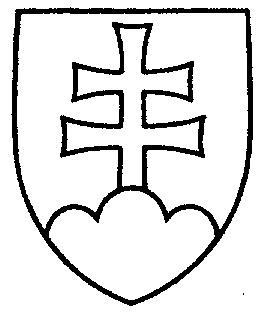 823UZNESENIENÁRODNEJ RADY SLOVENSKEJ REPUBLIKYzo 4. marca 2004k návrhu poslancov Národnej rady Slovenskej republiky Roberta Fica a Róberta Madeja na vydanie zákona, ktorým sa mení a dopĺňa zákon č. 461/2003 Z. z. o sociálnom poistení v znení neskorších predpisov (tlač 584)  – prvé čítanieNárodná rada Slovenskej republikyA.	r o z h o d l a,  ž e	prerokuje uvedený návrh zákona v druhom čítaní;B.	p r i d e ľ u j etento  návrh zákona na prerokovanie	Ústavnoprávnemu výboru Národnej rady Slovenskej republiky 	Výboru Národnej rady Slovenskej republiky pre financie, rozpočet a menu a	Výboru Národnej rady Slovenskej republiky pre sociálne veci a bývanie;C.	u r č u j eako gestorský Výbor Národnej rady Slovenskej republiky pre sociálne veci a bývanie a lehotu na jeho prerokovanie v druhom čítaní vo výboroch do 23. apríla 2004
a v gestorskom výbore do 30. apríla 2004.Pavol   H r u š o v s k ý   v. r.predsedaNárodnej rady Slovenskej republikyOverovatelia:Jozef  Š i m k o   v. r. Maroš  K o n d r ó t   v. r.